Детоксикационный пластырь Foot Patch торговой марки   «Bang De Li»   для   выведения   шлаков и токсинов   и   очищения всего организма в целом.Пластырь-детоксикант "Foot Patch" (Фут Патч) - лечебный китайский пластырь, эффективное средство очистки организма от токсинов через стопы ног. Пластырь изготавливается из органических и минеральных компонентов. В состав пластыря входят экстракты лекарственных растений и грибов. Стопный пластырь идет в комплекте: специальный пакетик с активными компонентами и клейкий скотч. Все составные части пластыря герметично упакованы и полностью стерилизованы. Материалы, применяющиеся для изготовления детоксикационного пластыря, не токсичны и одобрены международной медицинской ассоциацией. 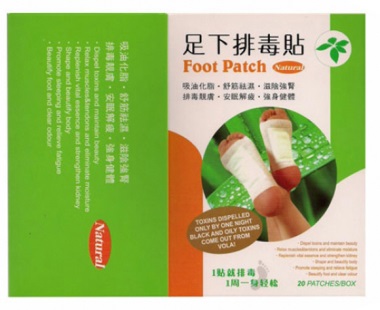 Предназначение пластыря Foot Patch: Детоксикационные пластыри для стоп Foot Patch предназначены для выведения  всевозможных токсинов и шлаков из организма человека через аккупуктурные точки расположенные на подошвах ног.  Активные вещества пластыря: - очищают кровь и нормализуют ее микроциркуляцию,- улучшают кровообращение, - активизируют клеточный обмен, восстанавливая нормальную работу жизнедеятельности клеток,- улучшают работу мочевого пузыря, кишечника, желудка, желчного пузыря, - снимают болевые ощущения в суставах, - уменьшают усталость, - укрепляют и лечат пораженные органы,- снимают опухоли и препятствуют их образованию, - улучшают качество сна,- выводят токсины и шлаки,- очищают лимфатическую систему, - повышают иммунитет,- нейтрализуют побочные эффекты от приема химических лекарственных средств.Показания к применению детоксикационных пластырей: Пожилые люди;Курильщики; Люди, работа которых связана с пребыванием на ногах в течении длительного времени («стоячая работа»); Люди, работа которых связана с большими психологическими нагрузками;Люди, склонные к ожирению, появлению избыточного веса; Люди, склонные к депрессии. Почему пластырь наклеивают на стопы ног?    Как гласит традиционная медицина востока, множество активных точек организма располагается именно на подошвах ног, там же располагаются рефлекторные зоны, где отражены внутренние органы. Всего здесь расположено более 60 активных зон, одновременно в этом месте собираются «отходы» человеческого организма. По ногам и ступням проходит энергетический канал Цзинло, а также сосредотачиваются пути очищения организма.   Детоксикационные пластыри могут применяться и к другим участкам тела, там где есть боли, припухлости, болезненные ощущения для того, чтобы удалить из этой области токсины. Но одновременно с наложением на другие участки тела накладывайте детоксикационные пластыри и на стопы для максимального эффекта детоксикации и вывода шлаков из организма.    Можно прикреплять пластыри непосредственно к болезненным участкам рук, плеч, спины, на усталые ноги и так далее. Накопление токсинов и шлаков в организме происходит очень протяженное время. Скопившиеся токсины образуют сгусток тканей, где нарушается кровообращение. Такие накопления осаждают наш организм все больше и больше и приводят к возникновению воспалений, а достигая внутренних органов, вызывают различные заболевания, зачастую связанные с падением уровня функционирования каких-либо внутренних органов вследствие  уменьшающегося потока и застоя крови. Пластырь-детоксикант "Foot Patch" осуществляет процесс вывода токсинов и шлаков через подошвы ног, излишка воды из организма, способствует устранению и предупреждению различного рода опухолей, а также принимает участие в микроциркуляции организма. Регулярное применение пластыря способствует активному выделению токсинов из организма, активизирует кровообращение, прочищают энергетические каналы, регулирует деятельность желез внутренней секреции, способствует очищению кожи, улучшает цвет лица, устраняет кожную пигментацию. Трансдермальные пластыри на стопы имеют массу преимуществ: активное вещество начинает действовать быстро;продолжительное поступление веществ в кровь, и их накопление в тканях для продолжительного действия;нет необходимости ограничивать себя в свободе действий и ходе ежедневной активной жизни;отсутствие химического влияния на организм;комплексное улучшение состояния пищеварительной системы, эндокринной системы,  мочеполовой системы;улучшение обмена веществ, восстановление уровня метаболизма;возможность высокой концентрации содержания активных веществ внутри очага болезни и в прилегающих тканях. Пластырь для выведения токсинов detox foot patch состоит из следующих основных компонентов: Древесный и бамбуковый уксус: получают из древесного сока дуба, желтого бамбука, бука, вишни. Эти уксусы используются в Японии в кулинарии ввиду их полезных свойств. Уксусы, которые произведены посредством паровой дистилляции, также используются в косметике и производстве мыла, поскольку уксус разглаживает, увлажняет и смягчает кожу. Обладает ранозаживляющим эффектом и регулирует функционирование внутренних органов. Усиливает обменный процесс и ускоряет выведение токсинов и шлаков организма. Эффективно улучшает и стимулирует кровообращение, снимает усталость, нормализует артериальное давление, успокаивает доли в суставах и головные боли. Повышает адсорбцию вредных веществ.Турмалин – камень любви и страсти. Содержит соединения железа, марганца и хрома. Способствует улучшению состояния нервной и эндокринной системы, улучшает сон, противодействует появлению онкологических заболеваний. Влияет на работу внутренних органов и помогает при заболеваниях почек, печени, стабилизирует состояние нервной системы, повышает иммунитет, улучшает состояние кожи и усиливает кровообращение. Защищает иммунную и лимфатическую системы, снижает воздействие внешней среды. Турмалин способен сбалансировать энергии Инь и Ян, воздействует на все чакры организма. Хитозан: Является хорошим сорбентом естественного природного происхождения. Хитозан - чрезвычайно универсальное волокно, используемое для заживления ран, а также обладающее большой уникальной способностью поглощать жир. Активно связывает жировые клетки и способствует их выведению из организма, обладает противогрибковым и бактерицидным свойствами, способен снижать уровень холестерина в крови. Хорошее средство от атеросклероза, аллергии, артрита, ожирения, для очищения организма, стабилизирует кровяное давление. Улучшает состояние волос, ногтей и кожи. Очищает кишечник и улучшает его работоспособность. Хитозан омолаживает биологические ткани путем очищения и улучшения питания, усиливает иммунитет, регулирует биоритмы, является эффективным профилактическим средством против большинства заболеваний. Перлит или гидроксид обсидиана: Минерал вулканического происхождения. Перлит является замечательным адсорбентом и хорошо впитывает токсины и шлаки, выведенные из организма. Содержит флавоноиды, гликозиды и алкалоиды, которые способствуют обмену веществ и выведению шлаков.Перилла: Обладает антисептическим и противовоспалительным действием, широко применяется при проблемах кожи, снимает зуд и раздражения, лечит угри и сыпь. Обладает согревающим действием.Корень акантопанакса колючего: Используют как тонизирующее, общеукрепляющее, стимулирующее, против стрессовое, антидиабетическое, адаптогенное, гипотензивное, ранозаживляющее, антитоксическое, противовоспалительное и антинаркотическое средство. Активные вещества корня способны повысить умственную и физическую работоспособность, противостоят росту опухолей, нормализуют число тромбоцитов и эритроцитов в крови, оказывают противотуберкулезное действие. Эвкоммия вязолистная: Применяется для лечения болезней почек, подагры, селезенки, почек, помогает ускорить сращивание костей при переломах. Настой эвкоммии применяется как восстанавливающее силы, тонизирующее средство и для заживления ран. Хорошо действует при гипертонии, снижает кровяное давление.Гуттиния серцевидная: Обладает мочегонным и противовоспалительным действиями. Чистый кремний: Усиливает циркуляцию лекарственных средств. Крахмал: Поглощает влагу, содержащую выводимые токсины.В целом, пластыри на стопы «Фут Патч» состоят из более 30 компонентов Процесс выведения токсинов из организма можно наблюдать! Отличительным свойством данного вида детоксикации является его наглядность – вы можете сами наблюдать за процессом выведения токсинов. Из организма человека «вытягиваются» накопившиеся токсины с лимфой. После использования на поверхности пластинки, контактирующей с кожей, образуется буро-коричневая слизь. Чем дольше применять пластинки, тем с каждым разом после использования, они будут светлее. СПОСОБ ПРИМЕНЕНИЯ пластырей на стопы Foot Patch для детоксикации организма: Необходимо вечером перед сном помыть и насухо вытереть ноги. Затем распаковать 2 клейких скотча и 2 подушечки с веществом, отклеить защитную пленку на скотче, приложить подушечку в середину скотча, приложить скотч с подушечкой к подошве стопы посередине и приклеить скотч с одной стороны, после плотно прижать и наклеить с другой стороны, отклеив от скотча защитную полоску. Так же надо наклеить пластырь и на вторую ступню. Утром необходимо снять пластыри и промыть ноги теплой водой. После того как пластырь наклеивается на стопы, содержащиеся компоненты на основе соков деревьев, начинают вытягивать накопившиеся в организме токсины. Не пытайтесь носить пластыри днем! Действие компонентов пластыря истекает за время сна. Накопленные выделения не должны вновь поступать в организм. За ночь пластырь впитывает вредные вещества и утром его можно утилизировать. Одна упаковка пластырей для стоп содержит 20 пластырей на 10 дней – один курс применения.Примечание: Некоторым людям достаточно провести один курс лечения - 10 дней (1 упаковка). У других пластыри остаются темными, с ярко выраженной "вытяжкой" даже после 3- 4 курсов. Многое зависит от возраста человек, загрязненности места его проживания, состояния здоровья и иммунитета.Противопоказания:Индивидуальная непереносимость компонентов. Производитель: Пластыри на стопы Foot Patch торговой марки Bang De Li изготавливается в Китае, в провинции Shaanxi на фабрике фармацевтического концерна Zhongbang Group компанией «Shaanxi Zhongbang Pharma-Tech Co., Ltd.»  Вид поставки: 20шт/уп (20 пластырей + 20 пакетиков). Контроль качества GMP, обработка лазером.Срок годности - 2 года